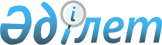 О переименовании улицы села Саралжын Саралжинского сельского округа Уилского районаРешение акима Саралжинского сельского округа Уилского района Актюбинской области от 13 июня 2023 года № 28. Зарегистрировано Департаментом юстиции Актюбинской области 16 июня 2023 года № 8363
      В соответствии со статьями 35, 37 Закона Республики Казахстан "О местном государственном управлении и самоуправлении в Республике Казахстан", подпунктом 4) статьи 14 Закона Республики Казахстан "Об административно – территориальном устройстве Республики Казахстан", с учетом мнения населения села Саралжын и на основании заключения областной ономастической комиссии при акимате Актюбинской области от 7 декабря 2022 года за № 4, РЕШИЛ:
      1. Переименовать улицу Кенес села Саралжын Саралжинского сельского округа Уилского района на улицу Көктал.
      2. Контроль за исполнением настоящего решения оставляю за собой.
      3. Настоящее решение вводится в действие по истечении десяти календарных дней после дня его первого официального опубликования.
					© 2012. РГП на ПХВ «Институт законодательства и правовой информации Республики Казахстан» Министерства юстиции Республики Казахстан
				
      Аким Саралжинского сельского округа 

М. Тажигалиев
